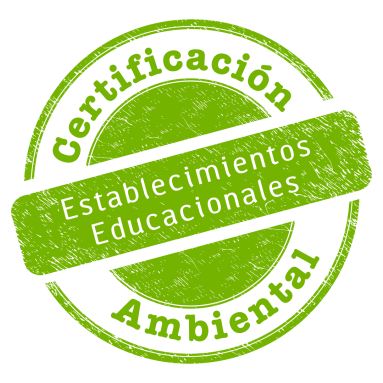 INFORME DE REVALIDACIÓN DE LA CERTIFICACIÓN AMBIENTALFecha: _____ /______ /______El Informe de Revalidación consiste en un documento que elabora el Comité Ambiental del establecimiento educacional para dar cumplimiento a la Etapa 3 del proceso de certificación, reemplazando al Expediente. Debe ser presentado por aquellos establecimientos que definieron en la Etapa 2 “Autodiagnóstico”, que se revalidarán en el mismo nivel obtenido en la certificación anterior. El Informe de Revalidación contiene cuatro partes, las que deben ser completadas por el establecimiento:Antecedentes del establecimiento educacionalFirma miembros del Comité Ambiental del establecimiento educacionalAutoevaluación realizada por el Comité Ambiental del establecimiento educacionalActualización de la información del periodoEl Comité Regional de Certificación Ambiental (CRCA) evaluará el Informe de Revalidación y definirá, en base a los antecedentes presentados, si obtiene o no la revalidación en el mismo nivel. En caso de tener una evaluación desfavorable, el establecimiento puede bajar su nivel de certificación o bien perderla.A continuación, se entregan algunas indicaciones generales a considerar al momento de su elaboración:El documento debe ser completado en su totalidad, es decir, los cuatro apartados. En caso de faltar información, el CRCA puede definir no otorgar la revalidación, con lo cual el establecimiento perdería la certificación, debiendo iniciar el proceso nuevamente al año siguiente.El documento debe contar como mínimo con las firmas de los miembros del Comité Ambiental considerados obligatorios (revisar Manual del SNCAE), las firmas pueden ser incorporadas en formato digital. En caso de no contar con todas las firmas, el CRCA puede definir no otorgar la revalidación al establecimiento.En el apartado de Autoevaluación, el establecimiento educacional debe indicar el puntaje obtenido en la aplicación de la Matriz Ambiental, el cual debe permitirle mantener el nivel de certificación anterior. Considere que si al momento de aplicarse la Matriz Ambiental, se determina que el establecimiento cambia de nivel, debe entregar un Expediente Ambiental, no debiendo utilizar el presente documento.El puntaje autoasignado, debe estar acompañado de una "Argumentación del puntaje", columna en la cual el establecimiento debe detallar con claridad cuáles son aquellas acciones realizadas que justifiquen el puntaje asignado, en virtud de lo establecido en la Matriz Ambiental.El apartado de “Actualización de la información del periodo” deberá contener información actualizada (desde que obtuvo la última certificación), que permita al CRCA conocer las iniciativas y acciones que ha desarrollado el establecimiento, debiendo ser información precisa y sistematizada. La información contenida en el Informe podrá ser constatada en una visita de auditoria desarrollada por el CRCA, la cual sería debidamente informada por esta instancia al establecimiento en caso de programarse. En caso de observar en terreno que no se cuentan con las evidencias declaradas en el Informe, el establecimiento podrá perder la certificación.ANTECEDENTES DEL ESTABLECIMIENTO EDUCACIONALNombre del EstablecimientoDependencia                                                                         RBD / Código Junji / Código IntegraDirecciónComuna				   RegiónTeléfono del establecimiento	               Correo electrónico del establecimientoCantidad de estudiantes según géneroDATOS DE LA PERSONA ENCARGADA DEL PROCESO DE CERTIFICACIÓN AMBIENTALNombreTeléfono personal	            Correo electrónico personal--INDIQUE EL NIVEL DE CERTIFICACIÓN A REVALIDAR (marque con una X):FIRMA MIEMBROS DEL COMITÉ AMBIENTAL DEL ESTABLECIMIENTO EDUCACIONALEl Comité Ambiental del Establecimiento Educacional, certifica que la evaluación señalada a continuación y los antecedentes entregados son fidedignos y fiel reflejo de la realidad del establecimiento.El(la) Director(a) del establecimiento deberá velar que los demás miembros del comité sean legítimos representantes de las instituciones que se mencionan.Firmas obligatorias marcadas con asterisco (*); el timbre solo es obligatorio para el caso de la Dirección del establecimiento y la Organización Social Local.3. AUTOEVALUACIÓN REALIZADA POR EL COMITÉ AMBIENTAL DEL ESTABLECIMIENTO EDUCACIONAL El Comité Ambiental del establecimiento debe aplicar la Matriz Ambiental puntuándose con 0, 1 o 2, según la existencia o no de las evidencias asociadas a cada puntaje. En la columna “Argumentación de puntaje” debe describir detalladamente las acciones realizadas por el establecimiento, que le permiten asignarse un determinado puntaje, las que deben estar acordes con la Matriz Ambiental vigente, siendo el apartado 4 y final “Actualización de la información”, el espacio para agregar las evidencias que permitan al CRCA conocer las iniciativas, acciones o principales programas que el Comité Ambiental estime que deban ser destacados, (para mayor orientación, revisar texto explicativo en el apartado correspondiente). PUNTAJE AUTO-EVALUADO EN CADA ÁMBITO:EVALUACIÓN POR ÁMBITO ÁMBITO CURRICULARÁMBITO GESTIÓNÁMBITO RELACIONES CON EL ENTORNOACTUALIZACIÓN DE LA INFORMACIÓN DEL PERIODOConsidere que en caso de dejar en blanco este apartado, el establecimiento no podrá revalidar su certificación, debiendo el CRCA rechazar el proceso. Informe de Revalidación de la Certificación Ambiental para Establecimientos Educacionales Documento único de acuerdo a la       Matriz Ambiental Priorizada 2022Informe de Revalidación de la Certificación Ambiental para Establecimientos Educacionales Documento único de acuerdo a la       Matriz Ambiental Priorizada 2022Informe de Revalidación de la Certificación Ambiental para Establecimientos Educacionales Documento único de acuerdo a la       Matriz Ambiental Priorizada 2022Hombres:Mujeres:Otros:Total:Básico: Medio: Excelencia: Nombre y Apellido Director (a) Establecimiento Educacional*Firma y TimbreFirma y TimbreFirma y TimbreNombre y Apellido Representante del SostenedorFirmaFirmaFirmaNombre y Apellido Representante del Centro de Padres y Apoderados*FirmaFirmaFirmaNombre y Apellido Representante del Centro de Alumnos(as)*FirmaFirmaFirmaNombre y Apellido Representante de los Docentes*FirmaFirmaFirmaNombre y Apellido Representante de los Asistentes de la EducaciónFirmaFirmaFirmaNombre de Organización Social Local y Nombre y Apellido Representante de Organización Social LocalFirma y TimbreFirma y TimbreFirma y TimbreCURRICULARGESTIÓNRELACIONES CON EL ENTORNOPUNTAJE TOTALIndicadorPuntaje auto- evaluación (0,1 o 2)Argumentación de puntaje1.1 Línea de acción: Integración curricular1.1 Línea de acción: Integración curricular1.1 Línea de acción: Integración curricular1.1.1 Presencia del componente ambiental en instrumentos de gestión educativa	1.1.2 Estrategia de trabajo en aula1.2 Línea de acción:  Práctica Pedagógica1.2 Línea de acción:  Práctica Pedagógica1.2 Línea de acción:  Práctica Pedagógica1.2.1 Actividades complementarias1.2.2 Integración de la familia al proceso de educación ambiental1.2.3 Integración de contenidos de pertinencia cultural y socioambiental localPUNTAJE ÁMBITO CURRICULARIndicadorPuntaje Evaluación (0, 1 o 2)Argumentación de puntaje2.1 Línea de acción: Gestión Ambiental 2.1 Línea de acción: Gestión Ambiental 2.1 Línea de acción: Gestión Ambiental 2.1.1 Gestión Ambiental2.1.2 Estilos de vida sustentables2.1.3 Reducción del riesgo de desastres ante el cambio climático2.2 Línea de acción:  Gestión Escolar2.2 Línea de acción:  Gestión Escolar2.2 Línea de acción:  Gestión Escolar2.2.1 Inclusión de la sustentabilidad ambiental en el Proyecto Educativo Institucional2.2.2 Comité Ambiental2.2.3 Principios de responsabilidad socioambientalPUNTAJE ÁMBITO GESTIÓNIndicadorPuntaje Evaluación  (0, 1 o 2)Argumentación de puntaje3.1 Línea de acción: conexión con la realidad ambiental y comunitaria3.1 Línea de acción: conexión con la realidad ambiental y comunitaria3.1 Línea de acción: conexión con la realidad ambiental y comunitaria3.1.1 Diagnóstico socioambiental del entorno local3.1.2 Alianzas colaborativas3.2 Línea de acción: Acciones ambientales3.2 Línea de acción: Acciones ambientales3.2 Línea de acción: Acciones ambientales3.2.1 Difusión ambiental y promoción de la sustentabilidadPUNTAJE ÁMBITO RELACIONES CON EL ENTORNOEn esta sección se deben incorporar evidencias que permitan al CRCA conocer las iniciativas, acciones o programas que el Comité Ambiental estime que deben ser destacadas. Se podrán adjuntar: documentación, fragmentos de textos (ej: PEI, Plan de Formación Ciudadana, etc.), fotografías, links a videos, a publicación de RRSS con información específica asociada a los indicadores reportados y links a página web del establecimiento, o cualquier otra evidencia que le permita dar cuenta del trabajo desarrollado por el establecimiento desde la última certificación obtenida. La información presentada debe contar con una descripción mínima que contextualice la evidencia (por ej. no se evaluarán fotografías que no vengan con un texto explicativo y asociado a algún indicador en particular), debiendo mantener un orden en el relato de acuerdo a los 3 ámbitos de acción, o por indicador de la Matriz Ambiental.Este apartado no pretende ser un espacio para presentar un nuevo expediente, por lo que se ha establecido un máximo de 30 páginas. Por tanto, debe presentar información de manera sintética y clara, no permitiéndose utilizar el recurso de "carpeta compartida" en la nube o similar para subir la información con el formato de un expediente completo.